The Association for International Arbitration  Avenue Louise 146, B-1050 Brusselstel.: +(32) 2 643 33 01fax: +(32) 2 646 24 31e-mail: administration@arbitration-adr.orgweb:    www.arbitration-adr.orgAN INTRODUCTION TO INTERCULTURAL MEDIATIONEUROPE – ISLAMIC WORLD ORGANIZERS: The Association for International Arbitration (AIA); Billiet & Co Lawyers; Agrementor 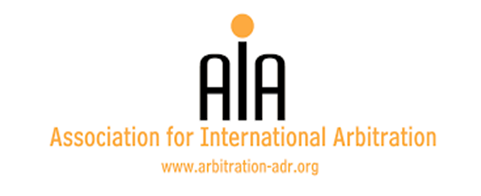 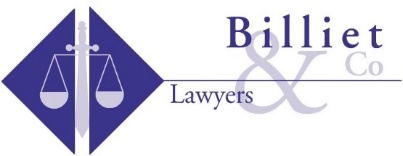 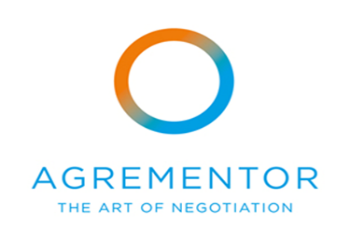 PARTNERS: Chartered Institute of Arbitration (CIARB) – Cyprus branch; Lebanese Association for Mediation and Conciliation (LAMAC); Institute for Strategic Conflict Resolution & Development (ISCRD)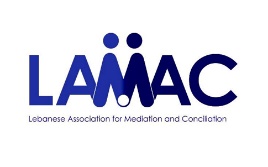 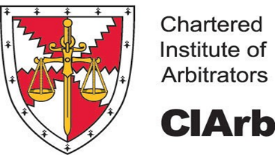 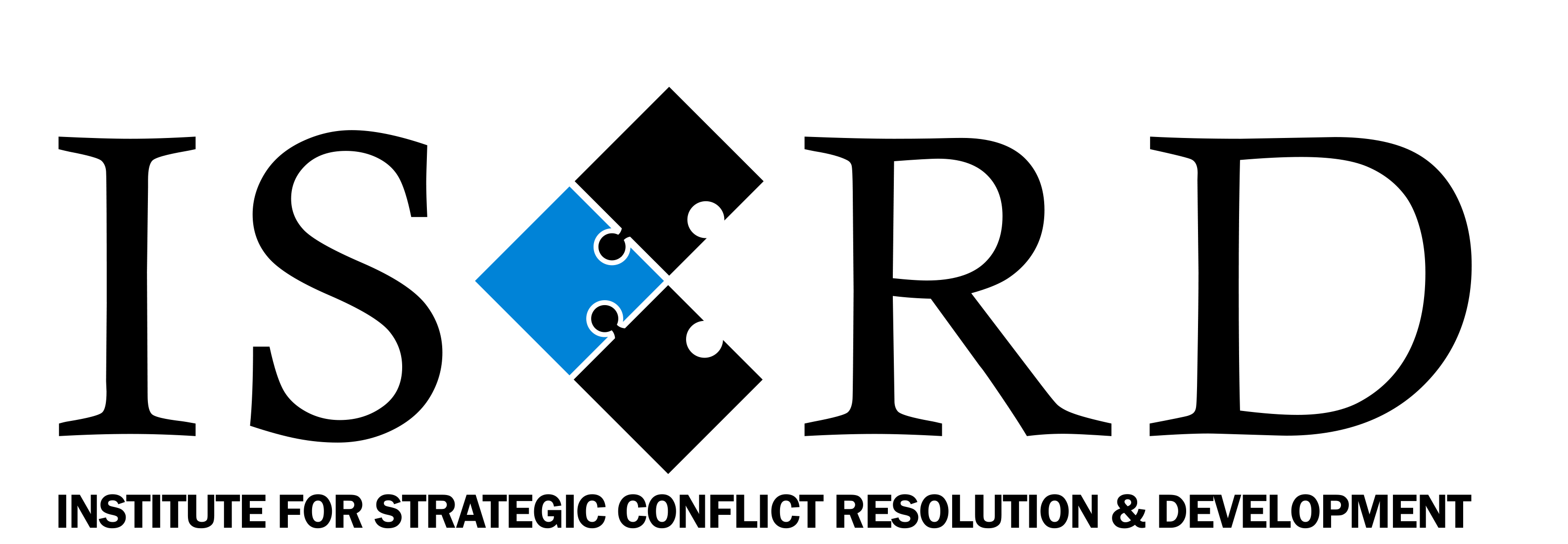 Cyprus branchPROJECT NAME: An Introduction to Intercultural Mediation Europe – Islamic WorldDESCRIPTION: A high intensity five day immersion workshop in international and intercultural mediation. The workshops are case driven meaning that the participants are to be active in role play as mediators as well as in negotiation teams all through the workshops. The role play is animated by the workshop guides and the experiences and rules are shared in plenary briefing and debriefing sessions.LOCATION: Hilton Park Nicosia, Georgiou Griva Digeni, Nicosia 1507, CyprusDATE: 13 – 17 March 2017LANGUAGE: EnglishREGISTRATION FORMFirst Name ____________________________ Last Name _________________________________Occupation ____________________________Organization_______________________________VAT number___________________________ Billing address_______________________________________________________________________________________________________________Telephone __________________________ Fax ________/_________________________________Fee: Registration fee: 1,100 Euros (VAT excluded);Course Material and Handouts included;Coffee/Tea, Soft Drinks and Lunch included;Email ____________________________________________________________________________Signature ________________________________________________________________________ Tick this box if you are an AIA member and benefit from a 50% discount(Send this form to administration@arbitration-adr.org)[Feel also free to suggest future events or become partner to future events][For other AIA events, see: www.arbitration-adr.org/activities/?p=conference&a=upcoming] We have made special accommodation arrangements with Hilton Park for workshop participants!Should you wish to book with Hilton Park, please contact Elena Demosthenous directly, at:elena.dimosthenous@hilton.comPlease entitle email – INTERCULTURAL MEDIATION WORKSHOPt. +357 22 695210f. +357 22 351918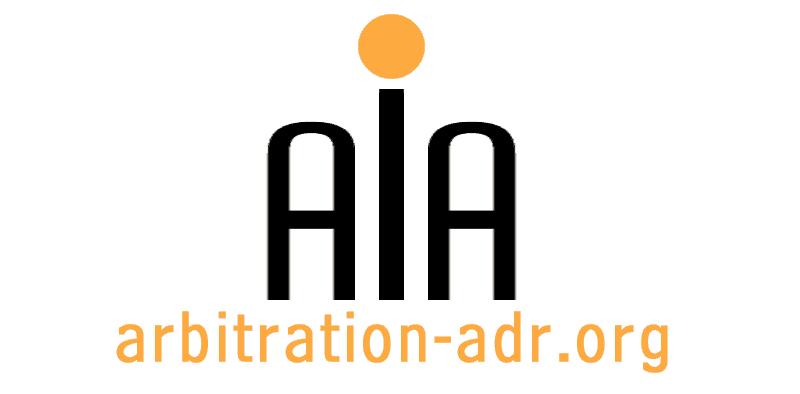 